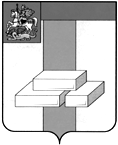 СЧЕТНАЯ ПАЛАТА  ГОРОДСКОГО ОКРУГА ДОМОДЕДОВОМОСКОВСКОЙ  ОБЛАСТИКаширское шоссе, д.27-а, г. Домодедово, Московская область, 142000, тел. (496)792-44-13,  E-mail dmdd sp@mosreg.ruЭкспертное заключение к проекту решения Совета депутатов городского округа «О внесении изменений в решение Совета депутатов городского округа от 21.12.2022г. №1-4/1296 «О бюджете городского округа Домодедово на 2023 год и плановый период 2024 и 2025 годов»«23» ноября 2023г.                                                                                                               № 7 Настоящее экспертное заключение подготовлено в соответствии со статьей 157 Бюджетного кодекса Российской Федерации, на основании пункта 2.3. части 2 Положения о Счетной палате городского округа Домодедово Московской области, утвержденного Решением Совета депутатов городского округа Домодедово от 10.08.2022г. №1-4/1251.Изменения в бюджете городского округа Домодедово связаны с необходимостьюпринятия новых расходных обязательств и корректировкой расходной части бюджета в части средств областного и местного бюджетов. БЮДЖЕТ 2023 годаПо средствам областного бюджета произведена корректировка доходной и расходной частей бюджета в сторону увеличения на сумму 123,1 млн.руб.Увеличены бюджетные ассигнования на: – организацию питания обучающихся, получающих основное и среднее общее образование, и отдельных категорий обучающихся, получающих начальное общее образование, в муниципальных общеобразовательных организациях, в сумме 4,2 млн.руб.; – сохранение достигнутого уровня заработной платы отдельных категорий работников в сферах здравоохранения, культуры, в сумме 5,1 млн.руб.;– обеспечение переданных государственных полномочий Московской области по организации деятельности по сбору (в том числе раздельному сбору) отходов на лесных участках в составе земель лесного фонда, не предоставленных гражданам и юридическим лицам, а также по транспортированию, обработке и утилизации таких отходов в сумме 0,2 млн. руб.;– создание и модернизацию объектов спортивной инфраструктуры региональной собственности (муниципальной собственности) для занятий физической культурой и спортом в сумме 237,7 млн. руб. (строительство физкультурно-оздоровительного комплекса с крытым катком по адресу: г. Домодедово, мкр. Северный, ул. 1-я Коммунистическая	; в 2023 году всего 862,8 млн.руб., в том числе за счет средств федерального и областного бюджетов в сумме 776,5 млн.руб., за счет средств местного бюджета в сумме 86,3 млн.руб.);– финансовое обеспечение расходов в связи с освобождением семей отдельных категорий граждан от платы, взимаемой за присмотр и уход за ребенком в муниципальных образовательных организациях в Московской области, реализующих программы дошкольного образования, сумме 1,7 млн. руб.Уменьшены бюджетные ассигнования на: – ежемесячное денежное вознаграждение за классное руководство педагогическим работникам государственных и муниципальных общеобразовательных организаций (Финансовое обеспечение государственных гарантий реализации прав на получение общедоступного и бесплатного дошкольного образования в муниципальных дошкольных образовательных организациях, общедоступного и бесплатного дошкольного, начального общего, основного общего, среднего общего образования в муниципальных общеобразовательных организациях, обеспечение дополнительного образования детей в муниципальных общеобразовательных организациях, включая расходы на оплату труда, приобретение учебников и учебных пособий, средств обучения, игр, игрушек (за исключением расходов на содержание зданий и оплату коммунальных услуг) в сумме 0,2 млн. руб.;– финансовое обеспечение государственных гарантий реализации прав на получение общедоступного и бесплатного дошкольного образования в муниципальных дошкольных образовательных организациях, общедоступного и бесплатного дошкольного, начального общего, основного общего, среднего общего образования в муниципальных общеобразовательных организациях, обеспечение дополнительного образования детей в муниципальных общеобразовательных организациях, включая расходы на оплату труда, приобретение учебников и учебных пособий, средств обучения, игр, игрушек (за исключением расходов на содержание зданий и оплату коммунальных услуг) в сумме 98,2 млн.руб.; – техническую поддержку программно-технических комплексов для оформления паспортов гражданина Российской Федерации, удостоверяющих личность гражданина Российской Федерации за пределами территории Российской Федерации, в многофункциональных центрах предоставления государственных и муниципальных услуг в сумме 0,5 млн. руб.;– благоустройство лесопарковых зон (благоустройство лесопарковой зоны по адресу: Московская область, г.о. Домодедово, адресный ориентир пересечение улиц Опушка и Летняя) в сумме 25,9 млн. руб.;– создание и содержание дополнительных мест для детей в возрасте от 1,5 до 7 лет в организациях, осуществляющих присмотр и уход за детьми, в сумме 1,0 млн. руб.По средствам местного бюджета произведено перераспределение средств расходной части бюджета на сумму 48,8 млн. руб.В расходную часть бюджета включены новые расходные обязательства на сумму 48,8 млн. руб.:по разделу бюджета «Общегосударственные вопросы» на:– увеличение муниципального задания МБУ «КРИИТОЗ»  в сумме 6,7 млн. руб.; – ремонт фасада здания городского Суда в сумме 3,3 млн.руб.;– предоставление субсидии на увеличение уставного фонд МУП «Домодедовский Водоканал» в сумме 12,0 млн. руб.по разделу бюджета «Национальная экономика» на:– изъятие земельных участков для муниципальных нужд в целях строительства линейного объекта: "Строительство подъездной автомобильной дороги к садоводческим некоммерческим объединениям вблизи д.Бортнево, г.о Домодедово и СНТ "Сокольники" вблизи поселка Васькино г.о. Чехов Московской области в сумме 2,7 млн.руб.;по разделу бюджета «Жилищно-коммунальное хозяйство» на:– оплату за уличное освещение на территории городского округа Домодедово в сумме 4,5 млн. руб.по разделу бюджета «Образование» на:– увеличение суммы софинансирования расходов на организацию питания обучающихся, получающих основное и среднее общее образование, и отдельных категорий обучающихся, получающих начальное общее образование, в сумме 2,2 млн. руб.;– приобретение оборудования, учебных пособий, инвентаря для организации учебного процесса в ресурсном классе детей с ОВЗ в МАОУ «Востряковский лицей №1», в сумме 0,2 млн. руб.;– приобретение оборудования, инвентаря для МАОУ «Константиновская СОШ», МАОУ «Барыбинская СОШ», МБУ «ДО ДМЦ «Альбатрос»»  в сумме 0,3 млн. руб.;– организацию подвоза детей на новогодние мероприятия и приобретение новогодних подарков для учащихся 1-4 классов в муниципальных общеобразовательных организациях городского округа Домодедово, в сумме 8,1 млн. руб.;по разделу бюджета «Культура» на:– мероприятия в сфере культуры в сумме 5,4 млн. руб.;по разделу бюджета «Физическая культура и спорт» на:– увеличение суммы на строительство мини-стадиона в д.Гальчино городского округа Домодедово, в сумме 3,4 млн. руб.Расходы уменьшены на сумму 48,8 млн.руб. по следующим мероприятиям: – проведение мероприятий по комплексной борьбе с борщевиком Сосновского в сумме 1,1 млн. руб.;– оказание мер социальной поддержки гражданам в сумме 0,8 млн. руб.;– обеспечение комплексной инфраструктурой земельных участков, предоставленных отдельным категориям специалистов, работающих в государственных учреждениях здравоохранения Московской области, за счет средств местного бюджета в сумме 40,0 млн. руб.;– на сумму экономии, сложившейся по итогам проведенных аукционов, в размере 6,9 млн. руб.В результате данных корректировок бюджет на текущий финансовый год составит:По результатам рассмотрения внесенных изменений в решение Совета депутатов  городского округа Домодедово от 21.12.2022г. №1-4/1296 «О бюджете городского округа Домодедово на 2023 год и плановый период 2024 и 2025 годов»,  нарушений бюджетного законодательства не выявлено.Председатель Счетной палаты городскогоокруга Домодедово Московской области                                                            Г.А. Копысована 17.10.2023на 24.11.2023увеличение (+) / уменьшение (-)Доходы13 302,413 425,5             123,1Расходы14 110,214 233,3             123,1Дефицит807,8807,8             0,0